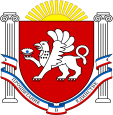 СЕЛЬСКИЙ СОВЕТМУНИЦИПАЛЬНОГО ОБРАЗОВАНИЯВОЙКОВСКОГО СЕЛЬСКОГО ПОСЕЛЕНИЯЛЕНИНСКОГО РАЙОНАРЕСПУБЛИКИ КРЫМРОССИЙСКОЙ ФЕДЕРАЦИИТридцать пятая сессия первого созываРЕШЕНИЕ№ 8-35/124апреля 2017 г.                                                                               с. ВойковоО постановке на учет бесхозяйного недвижимого имуществана территории Войковского сельского поселения Ленинского Района Республики КрымВ связи с обращением начальника Керченского РЭС Забелина А.А., на основании Гражданского кодекса Российской Федерации, Федерального конституционного закона № 6-ФКЗ от  «О принятии в Российскую Федерацию Республики Крым и образовании в составе Российской Федерации новых субъектов - Республики Крым и города федерального значения Севастополя», Федерального закона от  № 131-ФЭ «Об общих принципах организации местного самоуправления в Российской Федерации», Закона Республики Крым № 54-ЗРК от  «Об основах местного самоуправления в Республике Крым», Устава муниципального образования Войковское сельское поселение Ленинского района Республики Крым, решения Войковского сельского совета № 13-31/1 от 19.12.2016 г., Войковский сельский советРЕШИЛ:1.Начать процедуру признания бесхозными объектов расположенных по адресу: Республика Крым, Ленинский район, с. Войково, ул. Черешневая:-КТП-455(РУ-6 кВ; РУ-0,4 кВ; силовой трансформатор 63 кВА);-Отпайка на ТП-455 от ВЛ-6 кВ «ТП-101-ТП-81» провод АС-25 L=0,007 км.;-ВЛ-0,4 кВ от ТП-455 провод АС-25 L=0,96 км,  опоры СВ-9,5 -31 шт,  ввода 0,22 кВ  L=0,785 км.2. Администрации Войковского сельского поселения в месячный срок опубликовать сообщение в газете «Репортер восточного Крыма» и на официальном сайте Администрации Войковского сельского поселения Ленинского района республики Крым в сети «Интернет» по адресу: www. http://voikovosovet.ru/ о наличии объектов, имеющих  признаки бесхозяйных.  3. Администрации Войковского сельского поселения запросить:—в Государственном комитете по государственной регистрации и кадастру Республики Крым сведения о зарегистрированных правах на объект;-в филиале ГУП РК «Крым БТИ» в п. Ленино сведения о правах на объект;—в Совет Министров Республики Крым сведения о наличии объекта в реестре государственной собственности Республики Крым и федеральной собственности;4. В случае отсутствия сведений о наличии собственника объектов поставить на учет вышеуказанные объекты недвижимого имущества как бесхозяйные.5. Опубликовать настоящее решение на доске объявлений в здании Администрации Войковского сельского поселения и на официальном сайте Администрации Войковского сельского поселения Ленинского района республики Крым в сети «Интернет» по адресу: www. http://voikovosovet.ru/6.Контроль за исполнением данного решения возложить на постоянную комиссию по имущественным вопросам, земельным отношениям.Заместитель председателяВойковского сельского совета                                            П. С. Ковальчук